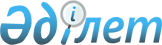 Об установлении квоты рабочих мест для лиц, состоящих на учете службы пробации уголовно-исполнительной инспекции, а также лиц, освобожденных из мест лишения свободы и несовершеннолетних выпускников интернатных организаций
					
			Утративший силу
			
			
		
					Постановление акимата Иртышского района Павлодарской области от 6 мая 2014 года № 150/4. Зарегистрировано Департаментом юстиции Павлодарской области 23 мая 2014 года № 3826. Утратило силу постановлением акимата Иртышского района Павлодарской области от 31 декабря 2015 года N 333/9      Сноска. Утратило силу постановлением акимата Иртышского района Павлодарской области от 31.12.2015 N 333/9.

      В соответствии с пунктом 1 статьи 21 Трудового Кодекса Республики Казахстан от 15 мая 2007 года, подпунктами 5-5), 5-6) статьи 7 Закона Республики Казахстан от 23 января 2001 года "О занятости населения", в целях социальной защиты и обеспечения занятости лиц, состоящих на учете службы пробации уголовно-исполнительной инспекции, а также для лиц, освобожденных из мест лишения свободы и несовершеннолетних выпускников интернатных организации, акимат Иртышского района ПОСТАНОВЛЯЕТ:

      1. Установить квоты рабочих мест:

      для лиц, состоящих на учете службы пробации уголовно-исполнительной инспекции в размере одного процента от общей численности рабочих мест;

      для лиц, освобожденных из мест лишения свободы в размере одного процента от общей численности рабочих мест;

      для несовершеннолетних выпускников интернатных организаций в размере одного процента от общей численности рабочих мест в организациях Иртышского района, независимо от форм собственности.

      2. Государственному учреждению "Отдел занятости и социальных программ Иртышского района" обеспечить содействие в трудоустройстве лицам, состоящим на учете службы пробации уголовно-исполнительной инспекции, а также лицам, освобожденным из мест лишения свободы, и несовершеннолетним выпускникам интернатных организаций на квотируемые рабочие места путем выдачи соответствующих направлений работодателям.

      3. Контроль за исполнением данного постановления возложить на заместителя акима Иртышского района курирующего социальные вопросы.

      4. Настоящее постановление вводится в действие по истечении десяти календарных дней после дня его первого официального опубликования.


					© 2012. РГП на ПХВ «Институт законодательства и правовой информации Республики Казахстан» Министерства юстиции Республики Казахстан
				
      Аким района

Н. Пшенбаев
